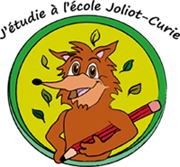 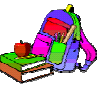 VOICI LA LISTE DU MATERIEL DONT VOTRE ENFANT A BESOIN POUR SON ANNEE AU CP 1 CARTABLE solide et rigide pouvant contenir des grands cahiers  (21 x 29,7 cm)Pas de roulettesPas de sac à dos 1 TROUSSE  :- 5  crayons papier (HB)- 5  stylos bleus- 3 stylos verts- 2  stylos rouges- 1 taille crayon avec réservoir- 5  gros bâtons de colle (pas liquide et de bonne qualité)- 5 gommes blanches- 1 paire de ciseaux (bouts ronds)1 boîte à chaussures en carton, de taille moyenne,  pour la réserve :Une partie du matériel sera stockée en classe et distribuée à votre enfant au cours de l’année 1 TROUSSE contenant :24 feutres pointe moyenne 24 crayons de couleurs  2 règles plates graduées de 20 cm (pas de fer ni de plastique souple)  1 ardoise blanche + chiffon +5 feutres noirs  moyens  (A RENOUVELER )  1 pochette A4 avec rabats et élastiques 1 vêtement de protection pour la peinture (vieux tee-shirt grande taille par exemple) 1 boîte de mouchoirs  1 tenue de sport : survêtement et baskets propres dans un sac à dos.Tout le matériel doit être dans le cartable le jour de la rentrée (sauf tenue de sport)Le matériel non utilisé est rendu en fin d'année scolaireTout le matériel doit être marqué au nom de l’enfant (étiquettes dans le dossier d’accueil)